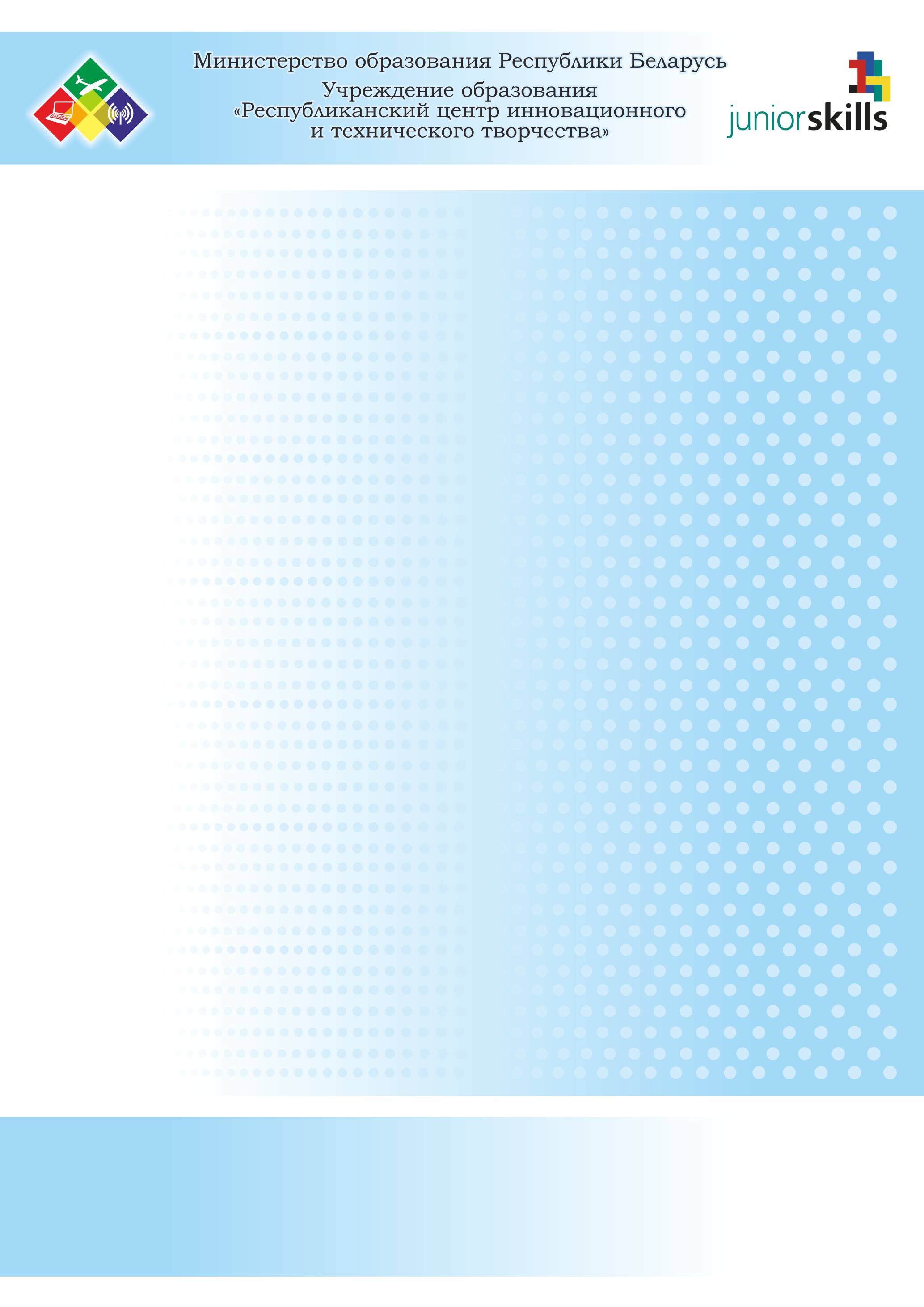 Конкурсное заданиеII Республиканского конкурса по основам профессиональной подготовки среди школьников«JuniorSkills Belarus»по компетенции«Веб-дизайн»(возрастная группа 14 – 17 лет)Конкурсное задание по компетенции «Веб-дизайн»(возрастная группа 14 – 17 лет)Задача участников конкурса – разработать веб-сайт, описание и требования к которому приведены в техническом задании. На выполнение задания отводится 8 часов (2 дня по 4 часа).Конкурсное задание включает 3 части:1. Создание html-страниц на основе предоставленного описания (скриншотов) сайта, полностью воспроизводящих структуру и дизайн:месторасположение всех блоков, меню;отступы внутри блоков;отступы снаружи блоков;цветовая схема блоков, текста, ссылок;цветовая схема пунктов верхнего и нижнего меню;обязательно использование в тексте изображений (не меньше двух), у разных изображений должно быть различное выравнивание: местоположение справа и местоположение слева (минимум в одной странице);обязательно использование в тексте маркированных и нумерованных списков (минимум в одной странице);обязательно использование в тексте таблиц (минимум в одной странице);дизайн сайта должен использовать принцип единообразия в структуре страницы: единый размер элементов, одинаковую высоту навигационных кнопок, оформление заголовков, подзаголовков и основного текста, оформление ссылок и изображений для всех страниц сайта;все общие каскадные таблицы стилей должны храниться в одном отдельном файле и подключаться к html-страницам;специфические таблицы стилей для отдельных страниц должны храниться в собственных файлах и подключаться только по мере необходимости;главная страница должна быть сверстана с учетом просмотра ее при различных разрешениях экрана компьютера (980 px, 1120 px, 1200 px), 
т.е. иметь адаптивную («резиновую») верстку.2. Наполнение контента сайта:при размещении материалов на странице должен быть указан источник информации;в меню должно быть не менее 6 пунктов;название пунктов меню выбирается участником самостоятельно, в соответствии с предоставленными материалами и тематикой сайта;задание будет считаться выполненным, если полностью заполнены минимум три страницы с учетом всех требований п.1;пункты меню, для которых нет контента, должны быть оформлены однотипно, вместо контента используется фраза «Данный раздел находится в разработке»;все страницы должны быть доступны через верхнее и нижнее меню сайта;при размещении логотипа настроить переход на главную страницу сайта по щелчку левой кнопки мыши;необходимо предусмотреть механизм перехода с баннера на внешний сайт сходной тематики, сайт должен открываться в новой вкладке.3. Анимация:разработать анимированный баннер размером (350 x 200 px);анимация должна быть не менее 5 секунд;анимация должна состоять минимум из трех кадров.Вводные данные:название темы сайта, логотип, краткое описание темы, список тем страниц, текстуальное содержание каждой темы с иллюстративным материалом и его описанием, набор случайных изображений и текста на тему сайта.Выходные данные:сайт (набор файлов в формате HTML и CSS); анимированный логотип на всех страницах; рекламный баннер на главной странице.Критерии оценок на выполнение конкурсного задания по компетенции «Веб-дизайн»КритерийОценка в баллахОценка в баллахОценка в баллахКритерийОбъективнаяСудейскаяСуммаA. Верстка web-страниц (HTML)49655B. Верстка web-страниц (CSS)13821C. Графический дизайн и web-графика12214D. Анимация8210Итого8218100